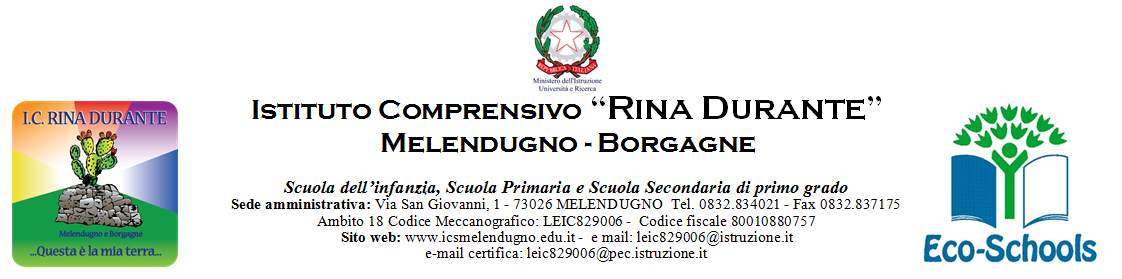 Melendugno, 16.12.2022Al Personale della ScuolaAi docenti e agli alunni delle classi quinte primaria e terze secondariaCIRCOLARE N. 73Oggetto: La settimana della  continuità “ La staffetta del futuro” – Scuola dell’Infanzia- Scuola Primaria- Scuola Secondaria di I° Grado Si comunica alle S.S.L.L. che il Collegio dei Docenti ha inteso dare corso al progetto Continuità Educativa già previsto nel P.T.O.F. . La continuità tra i tre ordini di scuola, realizzata mediante progettualità ben definite e articolate, costituisce un momento qualificante dell’offerta formativa dell’Istituzione Scolastica, essendo snodo trasversale del curricolo verticale e favorendo una sorta di continuum nel processo educativo didattico dei nostri alunni. SCUOLA SECONDARIA/ CLASSI QUINTE PRIMARIAIn considerazione del fatto sin qui evidenziato, gli alunni delle classi terze della Scuola Secondaria prepareranno una lezione -  su un argomento trattato in quel momento nella disciplina individuata - da presentare agli alunni delle classi quinte secondo un piano così strutturato:SCUOLA PRIMARIA/ CLASSI III INFANZIA – MELENDUGNO5A ----------- GIOGHI DI LETTURA 5B------------GIOCHI MATEMATICI5C------------GIOCHI DI INGLESE5A BORGAGNE ------------GIOCHI DI LETTURA, MATEMATICA, INGLESEI bambini della Scuola dell’Infanzia si recheranno  presso le sedi della Scuola Primaria per partecipare al percorso.SCUOLA DELL’INFANZIAI giorni 16 e 23 gennaio 2023 OPEN DAY SCUOLA DELL’INFANZIACordiali salutiIL DIRIGENTE SCOLASTICOAvv. Anna Rita CARATICLASSI TERZE SECONDARIA/QUINTE PRIMARIACLASSI TERZE SECONDARIA/QUINTE PRIMARIACLASSI TERZE SECONDARIA/QUINTE PRIMARIACLASSI TERZE SECONDARIA/QUINTE PRIMARIAClasseDataOraDisciplina3A 17.01.202317.01.202318.01.20234^5^6^1^2^ARTE (MINGIANO)ITALIANO (TARANTINO) INGLESE (PERRONE)3B18.01.202318.01.20233-4^5^6^INGLESE (MAGGIORE)GEOGRAFIA(DURANTE)3C20.01.2023 2C20.01.20231^2^3^4^STORIA (D’ERRICO)MATEMATICA (ACHILLE)SCIENZE (ACHILLE)3D16.01.201317.01.202320.01.20233^4^1^2^5^6^MATEMATICA(MIGGIANOSCIENZE (MIGGIANO)INGLESE (PERRONE)ITALIANO (MELE)